
Team Beacon PTO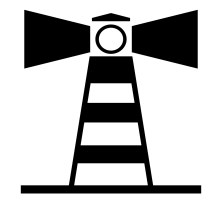 “No one can do everything, but everyone can do something.”Team Beacon Meeting MINUTESOctober 16, 2019 at 6:30 pm     Childcare provided     Location:  Beacon Media CenterOpening and welcome - (5 minutes)IntroductionsAttendees: Margaret Schoenherr, Melessa Michael, Sarah Sugg, Kelly Wagner, Julie Evanchek, Sandya Johnson, Kimberly Haner, Abby Smith, Tracy Tabor, Melissa Wirkner, Kim Mamelly, Jane Beimer, Eleanor Budd, Kristen Lynn, Kelli Nowaczek, Mel Joling, Brook Gillum, Julie Olesko, Juliana Cheney, Kari Reschke, Kevin McClain, Brittany McClain, Rebecca Knepfler, Principal Update – Ryan Bruder (5 minutes)Zone of regulations assembly September 19th was good8:25 is the Halloween Parade on October 31No School on November 1Parent/Teacher Conferences October/NovemberShade feature – received two good bidsTemporary fencing protecting grass should be able to be removed after first frost Beacon Teacher Update - (5 minutes)Morning meeting has been successful in creating community with students, there’s a calmness in building now that everyone has settled inFinancial – Missy Wirkner (5 minutes)2019-2020 Budget update (see attached)Mum sale money was $1,069Beacon Blast expenses for t-shirtsYearbook money is coming inShelving is in the storage roomIf teacher grants aren’t spent, we will still accept them lateNew payment/reimbursement protocolIce Cream Social & Beacon Blast outstanding receipts? If so, please turn in as soon as possibleIce Cream Social – Alicia Jensen, Kelly Schaub, Kari Raschke  (5 minutes)Review event – Great turnoutRan out of toppings so get more next time6-7:30 next time because 8 was darkIt was cool to have staff and board members scoopingCS&L kids doing cleanup was helpfulBeacon Blast - Julie Olesko, Emily Johnson, Sandhya Johnson (5 minutes)Review event Raised $24,777 (still need to deduct payment for online platform, so total will decrease a little)14 teachers met the registration goal of 80%Need to schedule popcorn dayHaving it during Spirit Week made it less special because there was redundancy of incentives and homecoming activitiesWant popcorn day to be only popcorn in the cafeteria,Social justice considerations -“crazy” hair should maybe be “silly”or ‘bedhead’ day someone’s everyday hair could be another person’s normal hairName a star day voting process needs to be developedMaybe party in the cafeteria where we present a giant star with the name on it 95 students raised 60% of the money222 cities that we received donations fromKindergartner parent thought it was a great experienceSecond grade parent felt that there was less advertisement in their take-home folderWylie phrased it as ‘the more money you raise the more you get to keep’ – we could do it all together with other schools and keep more $ There was some confusion about volunteer check-inNeed to close the loop with the teachers to say names of people who met it near the last daySome kids have not gotten their creamery tokensNovember Movie Night – Jennie Sharp, Rebecca Knepfler (10 minutes)November 22 – 5:30 doors openLink for people to vote on G Aladdin, Land Before Time, Rio and PG Bolt, Ice Age, WonderparkWill be a joint event with Anchor and BeaconLarge pizza preorder will go out – put out the info about allergy aheadPopcorn free – need parents to popGrants - Kim Marinelli (10 minutes)Light tables and hands on manipulatives for Y5 – $1291STEM toys for kindergarteners – up to $560.36Science mentor texts for kindergarteners – $736.8Phonics materials - $2,617Skydome Planetarium for 1st graders - $795 This is above and beyond their field trip moneyShould this be a line item if they are going to do it every yearThis will not be at STEM nightDecodable books for 1st graders - $936.04How to non-fiction books for 1st graders - $474.95Non fiction texts for Keeler/Scheurer - $456Logic puzzles for Keeler/Scheurer - $150Funding discussion$6,909 – total grant amount VOTE: With Ryan offering to fund the Skydome Planetarium grant from the Team Beacon Principal Grant fund, Nikki Sunstrum moved to approve all remaining grants, Kevin McClain– second – passed unanimously Committee Chairs Updates: (1 minute)Book Fair – Kristin Wheeler, Julie EvanchekDec 3-6Family Night will be Wednesday nightKids will preview Tuesday-Wednesday and then buy Thursday-FridayMaybe Y5/Kinder preview on same day and get extra volunteers because adults need to write Where will it be? – Empty classroom? Maybe stage to have more room for Family NightBox Tops – Caroline AshenfelterNo class competition – school goal insteadFundraising – Alicia JensenDine to donate through OctoberLost & Found – Brittney McClain, Jennie SharpHave been doing pictures once a week on Facebook – can we add to Ryan’s newsletter or teacher letters? Remind people at events Tricky to display what is there – maybe hooks? – Brittany will get a priceKids don’t see it where it is – but they don’t look Donating to foster care four times a year?Brittany is delivering personally to lockersSocial Media – Kimberly Haner, Jen McVayAdd event for the Halloween parade 8:30-8:45 on the blacktop Staff Appreciation – Julie Evanchek, Kelly MessingStock the Lounge was goodNovember will be lunch during parent/teacher conferencesDecember will be cookie exchange – 100 dozen cookies – make sure to have some gluten free onesVolunteer – Melessa MichaelIf you need volunteers, give her a shoutSend your signup genius needs for MelessaWatch DOGS – Sarah SuggThere is a bin with activities for each grade levelSchedule is printed so teachers can seeTeachers can check off what kind of activities Teachers have been positive and they like having tools Ryan can send a list each week with the ones from that weekWeb Master – Casey Liska, Kevin McClainTransitioning to Kevin who also will do Zap ZoneYearbook – Ashley Hopkins, Elke MeekOrder nowGet pics of kids playing Open Discussion:Is Art Night together with book fair – No it is notParent volunteer/photographer willing to come help get more yearbook pictures